44 cartas desde el mundo líquido / Zygmunt Bauman ; [traducción de Marta Pino Moreno]Bauman, ZygmuntBarcelona : Paidós, 2011Amor líquido : acerca de la fragilidad de los vínculos humanos / Zygmunt Bauman ; [traducción de Bauman, Zygmunt
México D.F. [etc.] : Fondo de Cultura Económica, 2005Archipiélago de excepciones / Zygmunt Bauman ; comentarios de Giorgio Agamben y debate finalBauman, Zygmunt
Madrid : Katz ; Barcelona : Centro de Cultura Contemporánea de Barcelona, 2008El arte de la vida : de la vida como obra de arte / Zygmunt Bauman ; [traducción de Dolors Udina]Bauman, Zygmunt
Barcelona [etc.] : Paidós, 2009Ceguera moral : la pérdida de sensibilidad en la modernidad líquida / Zygmunt Bauman, Leonidas DonBauman, Zygmunt
Barcelona : Paidós, 2015 Comunidad : en busca de seguridad en un mundo hostil / por Zygmunt BaumanBauman, Zygmunt
Madrid : Siglo Veintiuno de España Editores, 2003Confianza y temor en la ciudad : vivir con extranjeros / Zygmunt Bauman ; traducción de Josep Samp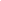 Bauman, Zygmunt
Barcelona : Arcadia, 2006Daños colaterales : desigualdades sociales en la era global / Zygmunt Bauman ; [traducción de LiliBauman, Zygmunt
Madrid : Fondo de Cultura Económica, 2011Etica posmoderna / por Zygmunt Bauman ; [traducción de Bertha Ruiz de la Concha]Bauman, Zygmunt
Madrid : Siglo XXI de España, 2009Europa : una aventura inacabada / Zygmunt Bauman ; traducción del inglés por Luis Álvarez-MayoBauman, Zygmunt
Fuencarral (Madrid) : Losada, 2006Extraños llamando a la puerta / Zygmunt Bauman ; [traducción de Albino Santos Mosquera]Bauman, Zygmunt
Barcelona [etc.] : Paidós, 2016La hermenéutica y las ciencias sociales / Zygmunt Bauman ; [traducción de Victor Magno Boyé]Bauman, Zygmunt.
Buenos Aires : Nueva Visión, 2007Libertad / Zygmunt Bauman ; traducción del inglés de Antonio Bonanno.Bauman, Zygmunt
Buenos Aires : Losada, 2007Miedo líquido : la sociedad contemporánea y sus temores / Zygmunt Bauman ; [traducción de Albino Bauman, Zygmunt
Barcelona : Paidós Ibérica, 2007Modernidad líquida / Zygmunt Bauman ; [traducción de Mirta Rosenberg en colaboración con Jaime ArBauman, Zygmunt
México: Fondo de Cultura Económica, 2016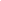 Mortalidad, inmortalidad y otras estrategias de vida / Zygmunt Bauman ; [traducción, Javier Eraso CBauman, Zygmunt
Madrid : Sequitur, 2014Múltiples culturas, una sola humanidad ; "Si perdemos la esperanza será el fin, pero Dios nos librBauman, Zygmunt
Buenos Aires ; Madrid : Katz ; Barcelona: CCCB (Centro de Cultura Contemporánea de Barcelona), 2008Mundo-consumo : ética del individuo en la aldea global / Zygmunt Bauman ; [traducción de Albino SaBauman, Zygmunt
Barcelona [etc.] : Paidós, 2010 ¿Para qué sirve realmente_? : un sociólogo / Zygmunt Bauman ; conversaciones con Michael Hviid JaBauman, Zygmunt
Barcelona : Paidós, 2014Pensando sociológicamente / Zygmunt Bauman y Tim May ; [traducción de Ricardo Figueira]Bauman, Zygmunt
Buenos Aires : Nueva Visión, 2007¿La riqueza de unos pocos nos beneficia a todos? / Zygmunt Bauman ; traducción de Alicia Capel TaBauman, Zygmunt
Barcelona : Paidós, 2014